Walthersjoggen 2010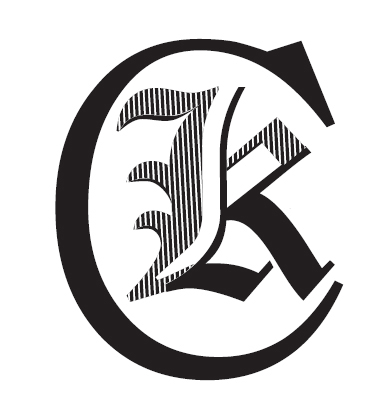 KLCK resultat:Damer 10 km1.	Camilla Bergdahl, 43,383. 	Monica Tiger, 51.434.	Karin Sundqvist, 54.05Herrar 10 km1	Fredrik Skogman, 34.583	Jonas Johansson, 36.208	Mikael Strussenfeldt, 41.399	Christer Tiger, 42.1112	Sakari Kuusela, 45.00